AbbreviationsintroductionThe  experiment with the central beryllium beam pipe, as seen in Figure 1 is located at Point 2 of the LHC ring.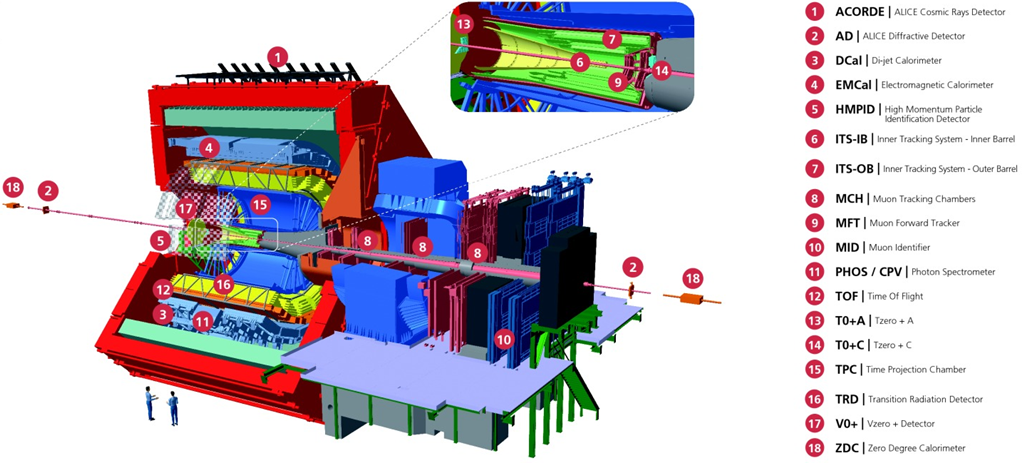 Figure 1: ALICE experimentThe installation of the vacuum chamber and the equipement associated, implies a common approach between the VSC group and ALICE. This procedure details all the installation phases by designating the group in charge according to the tasks to be performed.For all the phases that ALICE are in charge, follow the instructions in the ALICE procedure (hence after called as ALI_INT).PRACTICAL and SAFETY INFORMATIONSALICE RSO must be informed beforehand and decide based on the ALARA level if the intervention requires WDP and DIMR. ALICE RSO will decide if the DMC dosimeter must be switch ON with the impact number associated to the activity.To access to the experimental cavern, an Impact should be create and it will validate by the technical coordinator from ALICE. All online training and safety courses must be valid during all the period of the mechanical intervention:CERN - LHC Large Experiments / CERN - Grandes Expériences du LHCSafety at CERN / La Sécurité au CERNRadiation Protection - Awareness / Radioprotection - SensibilisationEmergency Evacuation / Évacuation en cas d'urgenceALICE - Surface and Underground Areas / ALICE - Zones de Surface et SouterraineElectrical Safety - Awareness - Fundamentals / Sécurité Électrique - Sensibilisation – FondamentauxElectrical Safety - Awareness - Facilities / Sécurité Électrique - Sensibilisation - InstallationsWork at heights and Mobile Elevating Working Platform are not mandatory.In the case of materials shipping or transport, ALICE cavern is located in building 2285 (SX2).ALICE EXPERIMENTAL BEAM VACUUM LAYOUTMechanical changes within the ALICE experimental beam vacuum layout are described within the ECR LHC-VC2-EC-0001. ALICE experimental vacuum layout before the LS2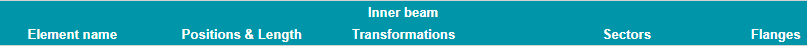 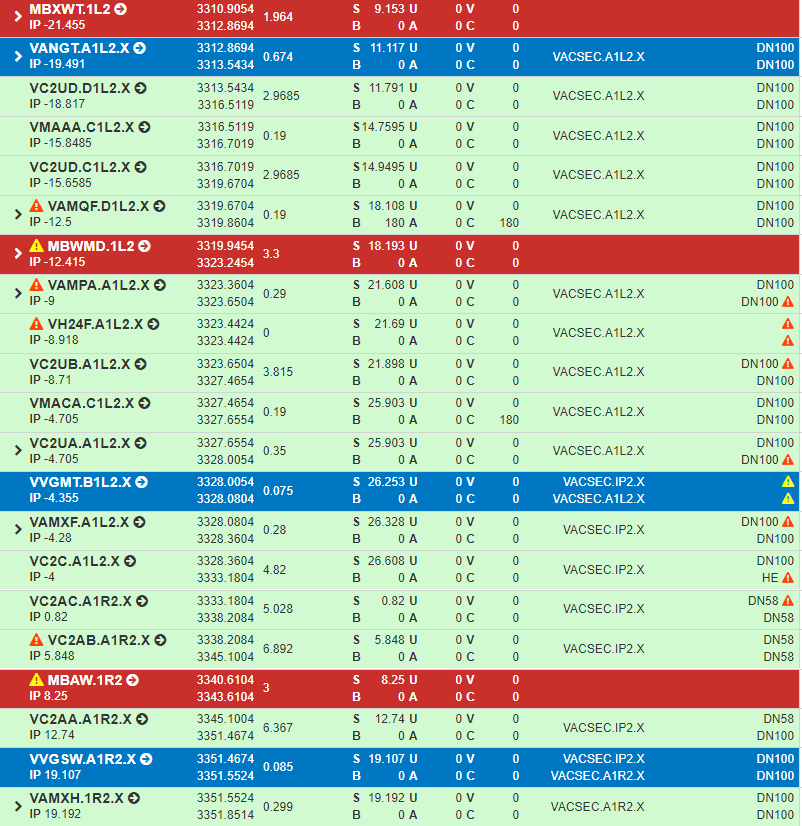 ALICE experimental vacuum layout AFTER the LS2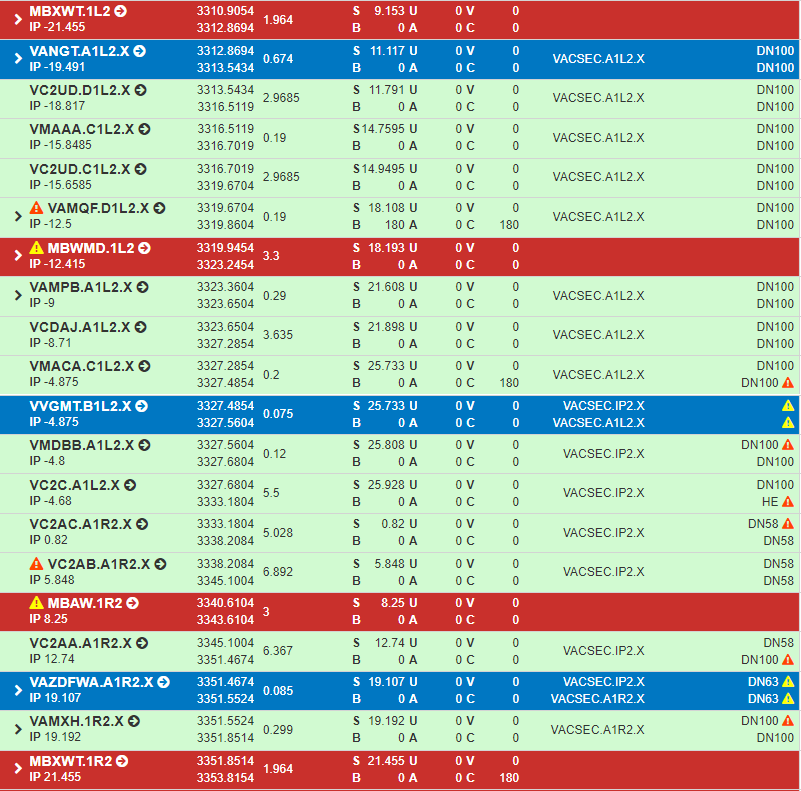 Summary of the installation phase.The beam pipe supports Middle and C side are in place inside the Cage > ALICE (ALI_INT).The temporary beam pipe valve support is in place on the Temporary Rail Support, and his position is adjusted > ALICE (ALI_INT).The dry insertion test of the Cage, together with the Temporary Support System, was performed through the TPC to the final position > ALICE (ALI_INT).Install the centrale beryllium beam pipe VC2C in the cage on the supports.Install the manual gate valve VVGMT on the temporary support.Install the warm module.Preconnection of the bakeout equipment side A.Move the Cage to its final position through TPC > ALICE (ALICE Internal procedure).Connect the Centrale Beryllium Beam Pipe VC2C to RB26/1.Pump down and leak detection from VVGMT to RB26/1.Bakeout installation.Bakeout and NEG activation > (EDMS 926404).Move the TPC to its final position > ALICE (ALI_INT).Install the support of the manual gate valve support > ALICE (ALI_INT).Install and transfer the charge on the manual gate valve support.Final survey of the Cage and Beam Pipe > ALICE (ALI_INT).EQUIPMENT AND LAYOUT DRAWIGNSVacuum layout of the ALICE experimental beam vacuum system is described by:LHCVC2__0004 Vacuum equipment in B1L2.X (Q1-RB24)LHCVC2__0005 Vacuum equipment in A1L2.X (RB24)LHCVC2__0006 Vacuum equipment in IP2.X (RB26)LHCVC2__0007 Vacuum equipment in A1R2.X (RB26-Q1)LHCVC2__0008 Vacuum equipment in IP2.X (Q1-Q1)Particularly important details in terms of the mechanical update on the upstream side of the IP2 are shown by drawing LHCVC2__0005.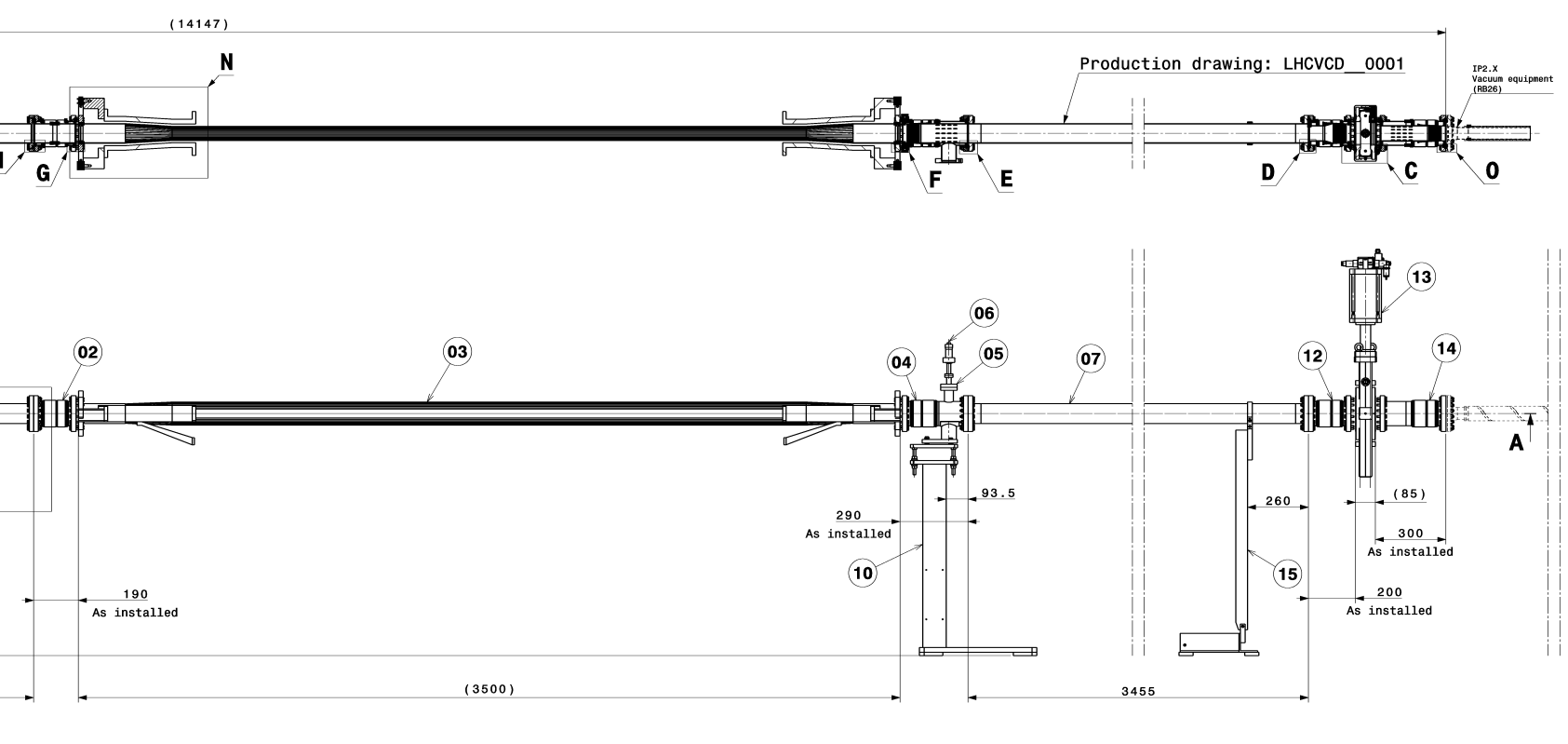 Figure 2 ALICE beam vacuum system in RB24Vacuum equipment to be installed is:VPIAN Sputter ion pump VacIon plus 75 (to be installed with A1L2.X);LHCVCD__0001	Standard drift vacuum chamber L3635mm (to be installed with A1L2.X);LHCVMACA0002 LHCStandard warm vacuum module, type VMACA (to be installed with A1L2.X);VVGMT Manual sector gate valve with RF bridge (ID63);LHCVMDBB0001 LHCStandard warm vacuum module, type VMDBB;LHCVC2C_0024 Central aluminium-beryllium chamber;VVGSWA Electro-pneumatic sector valve with additional port DN63;Penning; pirani and Bayard-Alpert gauges according to the layout.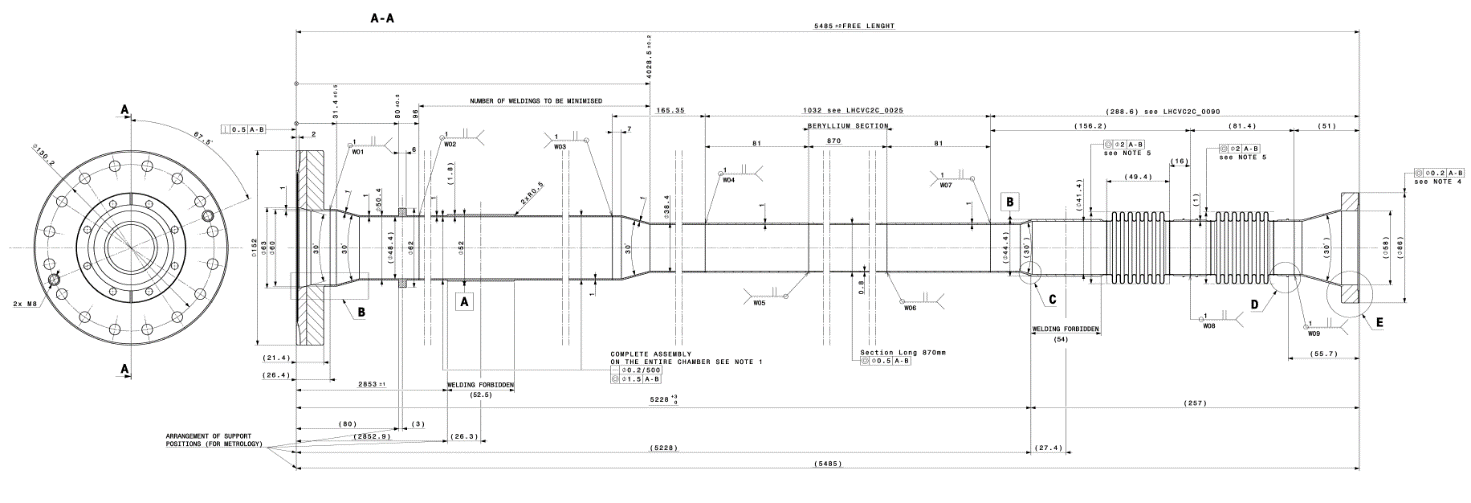 Figure 3 ALICE Central chamber for Run3TOOLING and materialSpanner set from 8 to 19.Set Hexagon key L  1.5 to 10.Screwdriver set slot and pozidriv head.Torque wrench 1Nm – 10Nm with Screwdriver bits hexagon 4mm.Socket set 1/4".Socket set 1/2".Tape measure, spirit level, steel rule, vernier caliper.Pliers set, cutter.Aluminium, kapton foil, Aluminium tape, Kapton tape.Alcool Ethylique, vacuum cleaning foam.Gloves for UHV.Camera.Cable ties L 400mm (Ty-Rap®).Detailed Description of AssemblyAssembly of the manual gate valve (VVGMT) supportStatus:The IP2X sector is activated and under Ne.The bakeout equipement (non permanent) is removed.TPC is in its final position.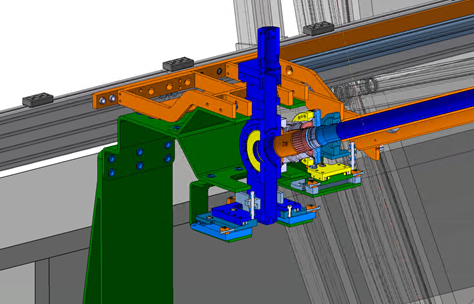 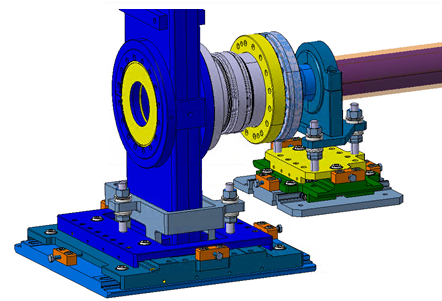 Commentaires :Commentaires :LHC- - - 1999-09-22 LHC- - - 1999-09-22 LHC- - - 1999-09-22 LHC- - - 1999-09-22 LHC- - - 1999-09-22 LHC- - - 1999-09-22 Installation ProcedureInstallation ProcedureInstallation ProcedureInstallation ProcedureInstallation ProcedureInstallation ProcedureALICE central chamber installation procedure for LS2ALICE central chamber installation procedure for LS2ALICE central chamber installation procedure for LS2ALICE central chamber installation procedure for LS2ALICE central chamber installation procedure for LS2ALICE central chamber installation procedure for LS2AbstractThis document describes the installation procedure for LS2 of the ALICE central chamber to be housed in point 2 of the LHC.AbstractThis document describes the installation procedure for LS2 of the ALICE central chamber to be housed in point 2 of the LHC.AbstractThis document describes the installation procedure for LS2 of the ALICE central chamber to be housed in point 2 of the LHC.AbstractThis document describes the installation procedure for LS2 of the ALICE central chamber to be housed in point 2 of the LHC.AbstractThis document describes the installation procedure for LS2 of the ALICE central chamber to be housed in point 2 of the LHC.AbstractThis document describes the installation procedure for LS2 of the ALICE central chamber to be housed in point 2 of the LHC.Prepared by :J CHAUREData contributed by:G.SchneiderC.GargiuloPrepared by :J CHAUREData contributed by:G.SchneiderC.GargiuloPrepared by :J CHAUREData contributed by:G.SchneiderC.GargiuloTo be Checked by :Josef SestakCorrado GargiuloTo be Checked by :Josef SestakCorrado GargiuloTo be Approved by :Arturo TauroGiuseppe BregliozziHistory of ChangesHistory of ChangesHistory of ChangesHistory of ChangesHistory of ChangesHistory of ChangesRev. No.DatePagesPagesDescription of ChangesDescription of Changes0--New documentNew documentAbbreviationsFull Name of ComponentALICEA Large Ion Collider ExperimentTE/VSCTechnology department/ Vacuum Surfaces and Coatings GroupRSORadiation Safety OfficerLHCLarge Hadron ColliderIPInteraction PointCSCentral SectionBPBeam PipeLSSLong Straight SectionNEGNon-Evaporable GetterRB 24Beam Pipe after CS towards IP1RB 26Beam Pipe after CS towards IP3TPCTime Projection ChamberWMWarm ModuleTRSTemporary Rails SupportsOMG_PLTFOmega PlatformCG_TBLCage TableStep NbrResp.DescriptionTimeTE/VSCTransport request for Central Beryllium Beam Pipe VC2C to SX2ALICEInstallation of the platform for the installation of the Beryllium beam pipe VC2C.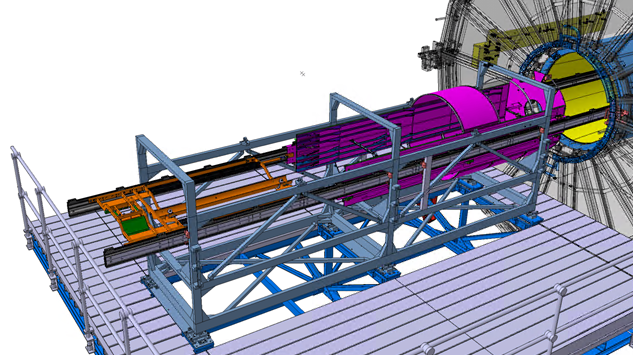 1ALICERemove the top brackets of the BP support.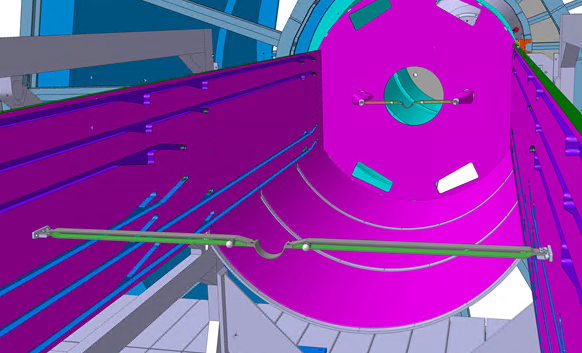 2EN/HELower the crate of the beryllium beam pipe VC2C through the ALICE Delphi Frame.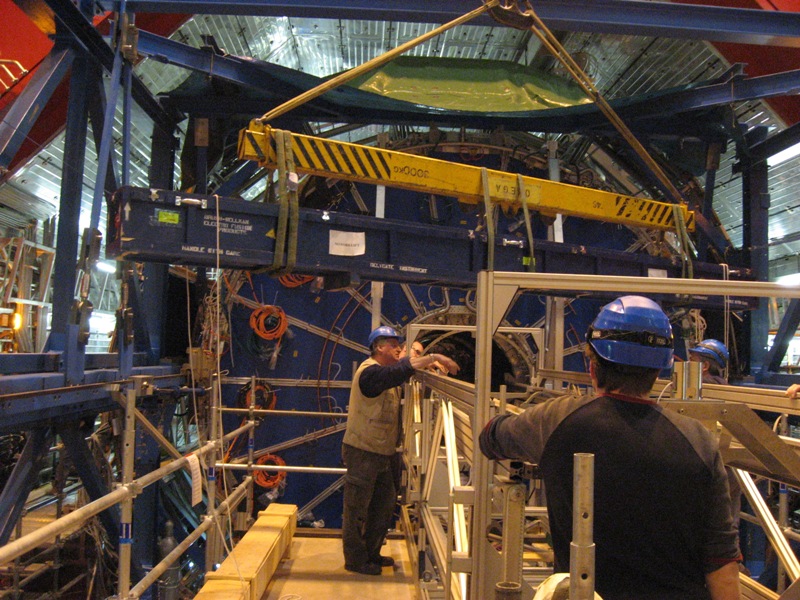 3TE/VSCUnpack Central Beryllium Beam Pipe VC2C.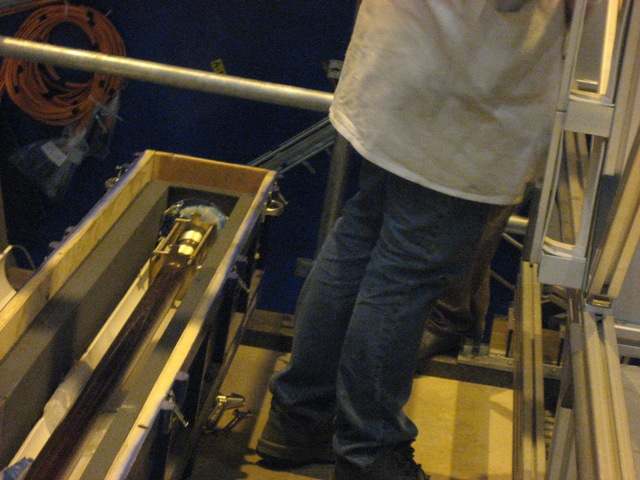 5min4TE/VSCTurn the beampipe VC2C to have the top position on the top. Cf EDMS doc: 2133870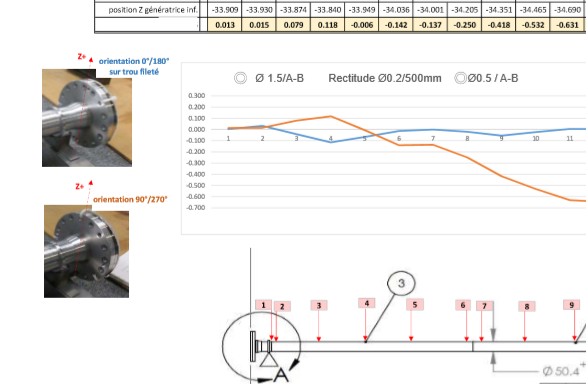 5min5TE/VSCRemove the bottom protection sleeve from the aluminium bellows. Keep the top protection sleeve attached with cable ties.10min6TE/VSCLift central Beryllium Beam Pipe VC2C with 2 peoples and insert the BP inside the cage from the A-side. A third people receive the BP on the C-side. 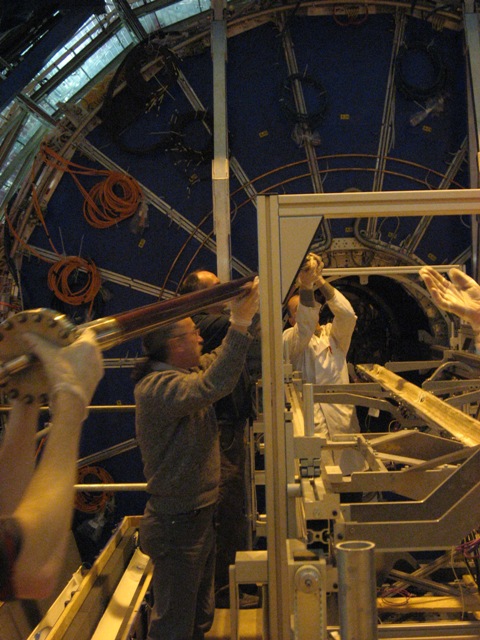 10min7TE/VSCTransfer the Beam Pipe VC2C on the Beam Pipe Supports.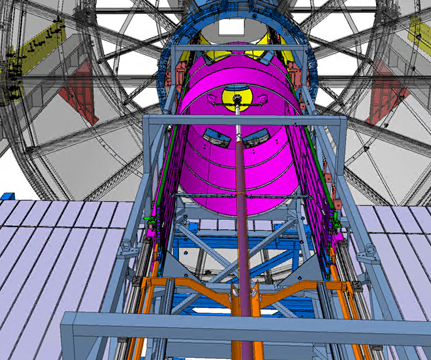 5min8ALICEInstall BP Valve block and connect its bellow to the BP central section by adjusting the BP Valve block position along z such the BP is in the correct position.  Verify BP versus BP Middle Support.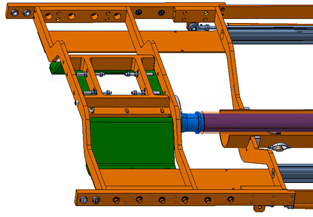 9TE/VSCInstall the manual valve VVGMT on its temporary support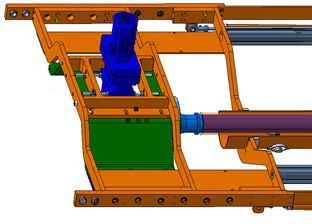 15min10ALICEInstall support bracket across the BP Valve Temporary support.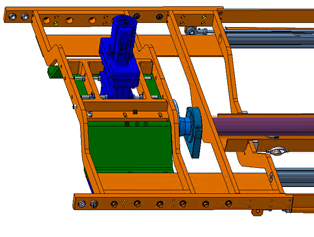 11TE/VSCInstall lower support on the manual valve VVGMT to avoid a pendulum when the valve is under vacuum.Remove the flanges CF100 on the manual valve VVGMT and on the Central Beam Pipe VC2C.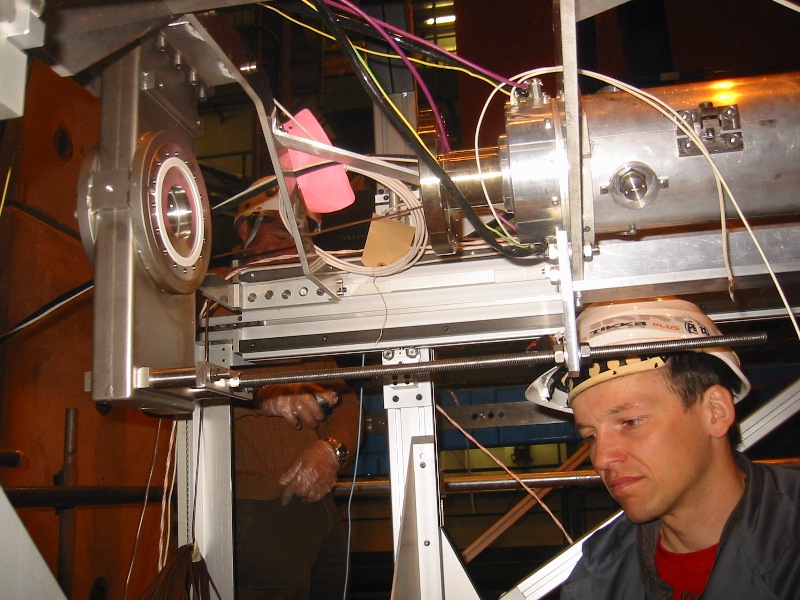 15min12TE/VSCAssure that the manual gate valve VVGMT is locked in the CLOSE position.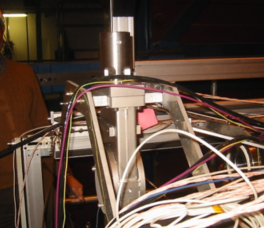 2min13TE/VSCMount the warm module between the valve VVGMT and the chamber VC2C.30min14TE/VSCOpen the Manual gate valve VVGMT.5min15TE/VSCRemove the top protection sleeve from the aluminium bellows of the chamber VC2C and install the tooling to block the bellows in place. (photo à venir)15min16TE/VSCInstall the flange OD86 with pumping port on the  centrale chamber VC2C, with new Helicoflex seal ref. 204606 and tight the flange.  15min17EN/HETransport a pumping group and a leak detector on the Delphi Frame, TPC side, near the pumping port of the chamber VC2C.18TE/VSCInstall a T KF16 on the pumping port of the centrale chamber VC2C, connect on it the pumping group and the N2 bottle. Connect the leak detector on the pumping group.10min19TE/VSCInstall bags around the flanges of the warm module.10min20TE/VSCPump down experimental beam chambers to less than 1E-06 mbar on the pressure gauge of the pumping group.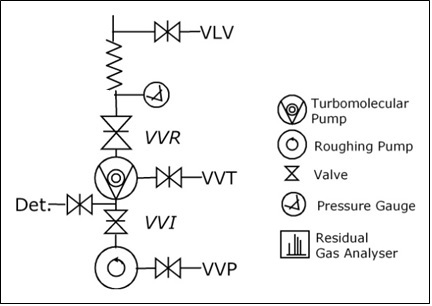 4hr21TE/VSCStart the leak detector. Connect the leak detector on the computer to save the data of the measurement.Measure the background of the detector during 10min, should below 1E-10mbar.l/sec.Close VVR and open the Det. Valve, measure the leak rate during 10min.Open VVR measure the leak rate during 10min40min22TE/VSCTightness of manual gate valve (VVGMT.43.1L2.X)Close VVGMT.43.1L2.XRemove the blank flange CF100.Check the pressure on the pressure gauge of the pumping group.if the pressure increase, close VVR, vent the BP with N2, change the VVGMT valve, and repeat step 20, 21 and 22.If the pressure is stable, inject He around the VAT seal:If the leakrate increases after 10min, close VVR, vent the BP with N2, change the VVGMT valve, and repeat step 20, 21 and 22.If the leakrate is stable, reinstall blank flange CF100 with a new seal and pass to the next stepDON’T OPEN THE MANUAL GATE VALVE (VVGMT) UNTIL THE SECTOR IS NOT FILL AT ATMOSPHERIC PRESSURE WITH N2.30min (WO leak)23TE/VSCSeal tightness test of the warm module flangesInject He on the flange between the valve and the warm module.If the leakrate increases after 10min, close VVR, vent the BP with N2, change the seal, and repeat step 20, 21 and 23.If the leakrate is stable, test the second flange.Inject He on the flange between the warm module and the BP.If the leakrate increases after 10min, close VVR, vent the BP with N2, change the seal, and repeat step 20, 21 and 23.If the leakrate is stable, remove the bags and pass to the next step30min (WO leak)24TE/VSCClose the VVR valve on the pumping group and measure the leak rate during 10min. Close the leak detection valve and measure the leak rate during 10min.25min25TE/VSCVent the BP at atmospheric pressure with N2.10min26TE/VSCOpen the manual valve VVGMT.5min27TE/VSCPump down experimental beam chambers to less than 1E-06 mbar on the pressure gauge of the pumping group.4hr28TE/VSCStart the leak detector. Connect the leak detector on the computer to save the data of the measurement.Measure the background of the detector during 10min, should below 1E-10mbar.l/sec.Close VVR and open the Det. Valve, measure the leak rate during 10min.Open VVR measure the leak rate during 10min40min29TE/VSCSeal tightness test of the blank flange of the VVGMT valve.Inject He on the blank flange.If the leakrate increases after 10min, close VVR, vent the BP with N2, change the seal, and repeat step 27, 28 and 29.If the leakrate is stable, pass to the next step.15min (WO leak)30TE/VSCClose the VVR valve on the pumping group and measure the leak rate during 10min. Close the leak detection valve and measure the leak rate during 10min.25min31TE/VSCReopen the VVR valve to continue the pump down during the bakeout installation and powering test.5min32TE/VSCStart to mount the cabling for both thermocouples and heaters. Connect the 3 permanent heating elements of the chamber VC2C, the warm module and the valve.The cables have to be 5 m extended over the position of the valve, to allow it to be installed in the TPC for the bakeout. Check the cabling of the hearters by powering test.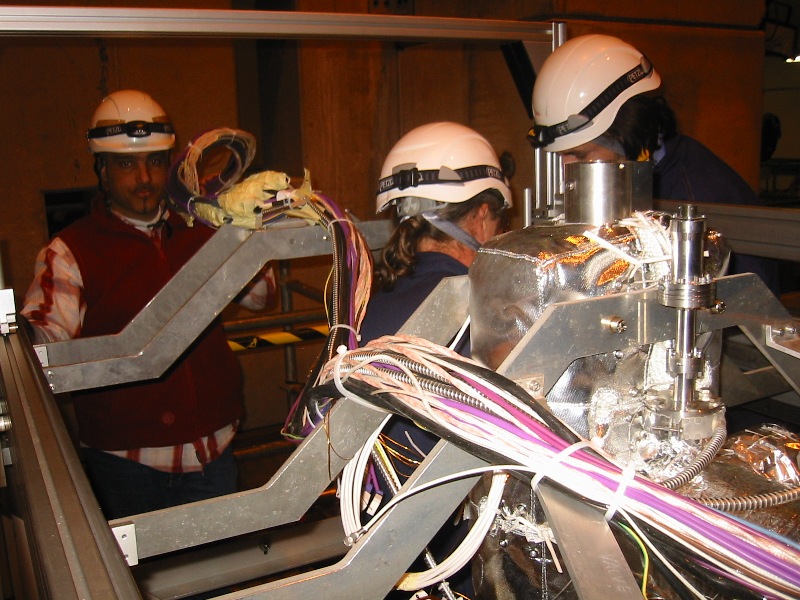 TBD33TE/VSCClose the VVR valve and stop the pumping group.5min34TE/VSCRefill sectors with N2 at atmospheric pressure.10min35TE/VSCRemove the connection between the pumping group and the flange with the pumping port of the chamber VC2C.5min36TE/VSCRemove the flange with pumping port of the VC2C chamber, and protect the flange of the chamber VC2C with aluminium foil.5min37ALICEThe Cage can be move through the TPC.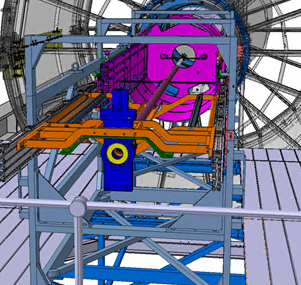 38ALICEMove the Cage inside the TPC by 2.5 meters and install the extension bar on the BP temporary support.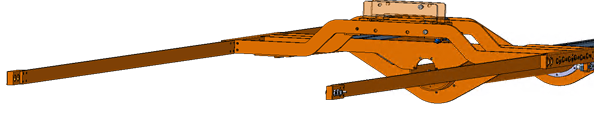 39ALICEContinue the translation of the Cage along the rails through the TPC to the final position. Monitor rails sagging or deflection.40ALICEBlock the Cage and BP by locking the BP temporary support to the temporary rails. Note this step is critical, the Valve has to be locked otherwise during the BP bake out the valve will be pulled in the absorber direction and will squeeze the bellow due to the action of the vacuum.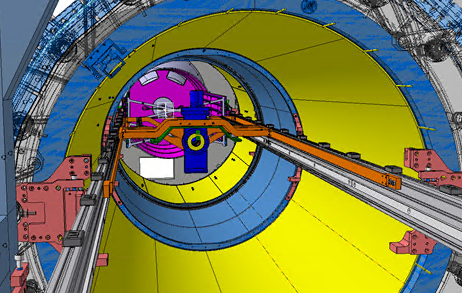 41ALICERemove only the closest top and bottom carbon covers from the C-side to provide access for BP connection.TOP should be enough to be decided in situ…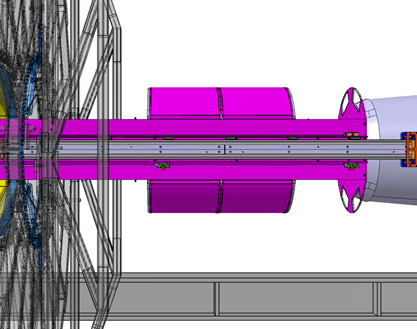 42TE/VSCInsert two screws to maintain both flanges OD86 aligned. 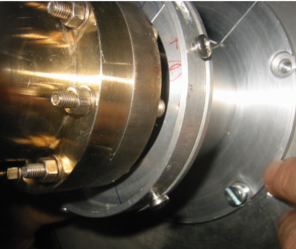 5min43TE/VSCExtend the bellows with the tooling installed on it.10min44TE/VSCConnect the BP flanges at absorber side. Install a new Helicoflex seal ref. 204606. This connection will require to stretch the bellow by 15mm.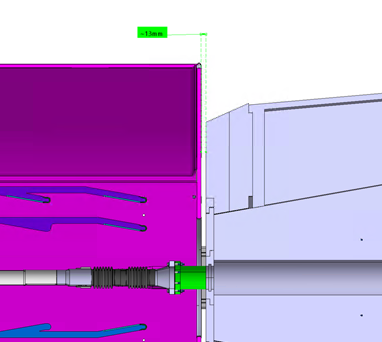 30min45TE/VSCRemove the bellow tooling.5min46ALICEInstall the top brackets of BP, middle side and C-Side. For the bracket in the middle side, watch the cables from the heating element. They must pass on the top of the bracket. Keep brackets bolts loose.47TE/VSCCheck that a pumping group, equipped with a magic box, is installed in A1R2.X sector and connected to the manual valve, between MBXWT magnet and Q1.2min48TE/VSCVerify that the pumping group is working.10min49TE/VSCCheck the pressure in the sector A1R2.X, it should be at atmospheric pressure. If not, fill with N2 the sector through the venting valve on the magic box.2min50TE/VSC/ICMOpen the valve VVGSW.191.1R2.X, interlock to be bypassed – block open and the Valve VVGMT.TBD51TE/VSCVerify sector valves position:VVGMT.43.1L2.X	OPEN (manual valve, with blank flange)VVGSW.191.1R2.X 	OPENVVGSF.221.1R2.X	CLOSED5min52TE/VSCCheck the Cage and BP is locking to the temporary rails. 5min53TE/VSCOpen all-metal manual valve and pump down experimental beam chambers to less than 1E-06 mbar on pumping group.12hr54TE/VSCTightness of manual valve (all metal valve on VAX station)Close the manual valve on the VAX.Close the group isolation valve (VVR) and make a venting of the flexible between VVR and manual valve via the variable leak valve (VLV ) by removing the DN16 blank flange. Check the pressure in the experimental chamber:If the manual valve is not leaking, close the VLV, close the DN16 flange, pump again the magic box and continue with the pump down and leak detection.If the manual valve is leaking, change it and close the VLV.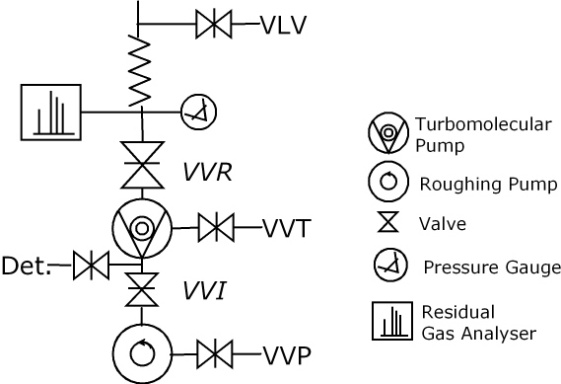 15min (WO leak)55TE/VSCInstall a leak detector on the pumping group and start it. Connect the leak detector on the computer to save the data of the measurement.Measure the background of the detector during 10min, should below 1E-10mbar.l/sec.Close VVR and open the Det. Valve, measure the leak rate during 10minOpen VVR measure the leak rate during 10min40min56TE/VSCInstall a bag on the flanges OD86mm.10min57TE/VSCSeal tightness test of flange OD86•	Inject He inside the bag of the flange OD86.-	If the leakrate increase after 10min, close VVR, vent the sector with N2, change the seal, and repeat step 53, 55 and 57.If the leakrate is stable, pass to the next step15min (WO leak)58TE/VSCClose the VVR valve on the pumping group and measure the leak rate during 10min. Close the leak detection valve and measure the leak rate during 10min. The He leak test is completed.25min59TE/VSCRefill sectors with N2 through the VLV at atmospheric pressure.1hr60ALICERemove the closest top carbon covers from the M-side to provide access for BP bakeout installation on the beryllium section. TOP should be enough to be decided in situ…61TE/VSCInstall protection around the bellows.10min62TE/VSCInstall the bakeout equipement on the C-side section and connect the equipment of the central chamber, RB26, A1R2.X to the bakeout racks.TBD63TE/VSCPump down the sector following steps 48, 51 and 5312hr64TE/VSCBakeout test can be done.TBDThe installation of the beam pipe VC2C is completed, beam pipe is ready for bake out and NEG activation following procedure EDMS n° 926404.Step NbrResp.DescriptionTimeALICEInstall main support (green parts) of the valve VVGMT: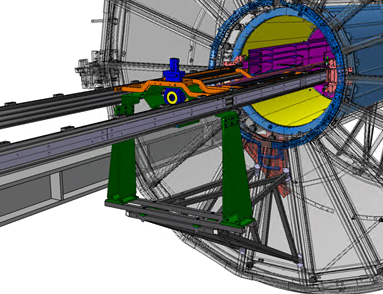 Install BP Valve support lower partDRAFTInstall BP Valve support upper partDRAFTFix BP A flange on BP adjusting tableDRAFTFix Valve on Valve adjusting tableDRAFTDisconnect BP A flange form BP temporary supportDRAFTDisconnect BP Valve form BP temporary supportDRAFTBy using micrometric adjusting tables, sitting on top of the BPVS_up transfer the load of the valve to the BP support.DRAFT